ΤΑΞΙΔΕΥΟΝΤΑΣ ΣΤΗΝ ΠΕΛΟΠΟΝΝΗΣΟ ΚΑΙ ΣΤΑ ΝΗΣΙΑ ΤΟΥ ΙΟΝΙΟΥ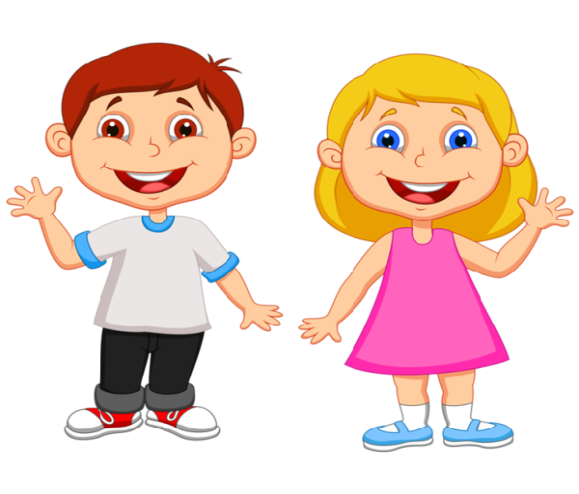 Μπορείς τώρα να κάνεις την αντιστοίχιση των νομών της Πελοποννήσου με τις πρωτεύουσές τους;Η Πελοπόννησος βρίσκεται στη νοτιοδυτική Ελλάδα. Το ψηλότερο βουνό της είναι ο …………………….  και ο μεγαλύτερος σε μήκος ποταμός της ο ……………………. Η μεγαλύτερη τεχνητή λίμνη της είναι η λίμνη του ……………..Στην Πελοπόννησο παράγονται πολλά δ………………… και εσ…………………………. Υπάρχουν πολλά αξιοθέατα που μπορεί κανείς να επισκεφτεί όπως η …………………… της Κορίνθου, η ……………… Ρίου – Αντίρριου,  το …………… του Διρού.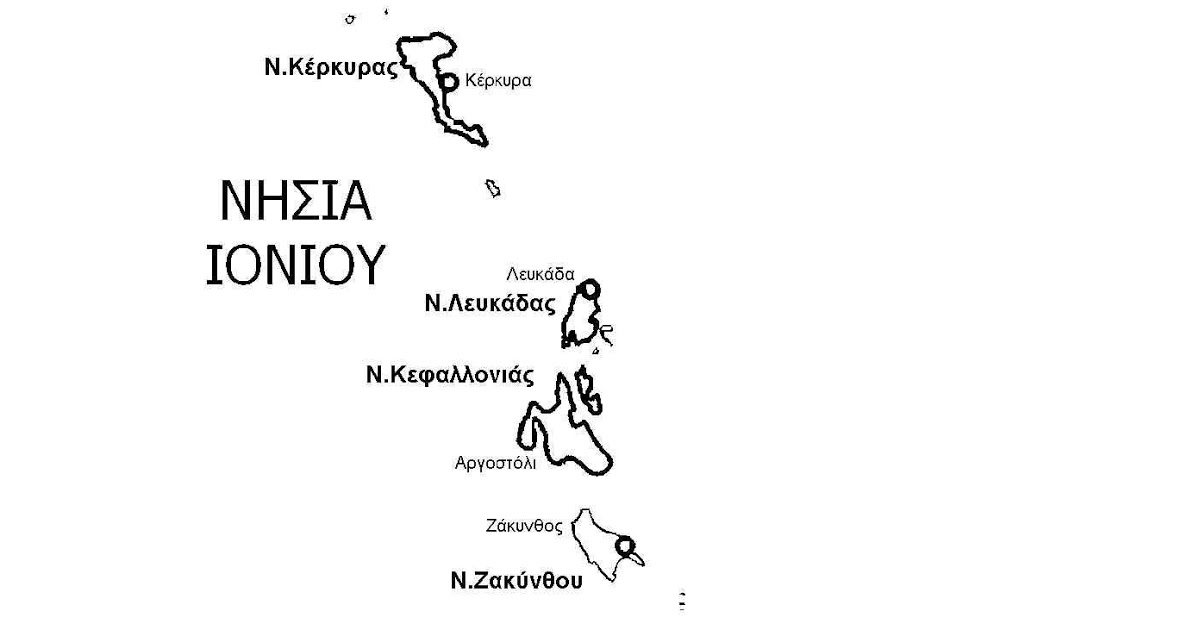 ΠΕΛΟΠΟΝΝΗΣΟΣ- ΝΗΣΙΑ ΙΟΝΙΟΥ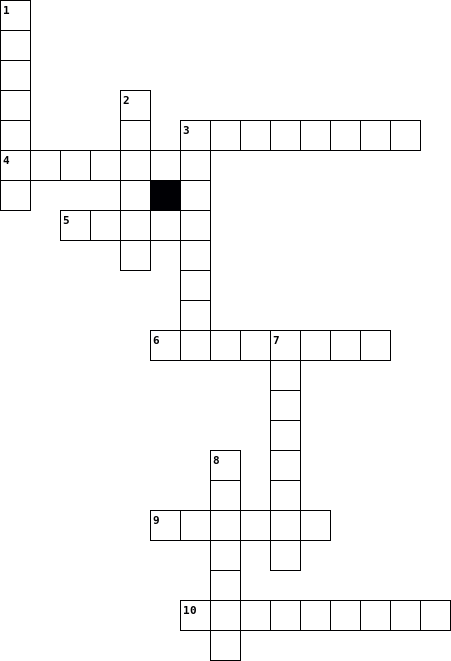 ΝΟΜΟΙΝΟΜΟΙΠΡΩΤΕΥΟΥΣΕΣΠΡΩΤΕΥΟΥΣΕΣΑχαΐας●●ΚαλαμάταΜεσσηνίας●●ΚόρινθοςΑρκαδίας ●●ΣπάρτηΚορινθίας●●ΠάτραΑργολίδας●●ΝαύπλιοΗλείας ●●ΤρίποληΛακωνίας●●Πύργος